Les 2 sequences definies pour  UA9:LHC 2-0/1/2 (Coastable 120 Gev) Pour les faisceaux couple avec LHCINDIVLHC2_with_TSTLHC--0/1/2 (Coastable 120 Gev) Pour les faisceaux couple avec TSTLHC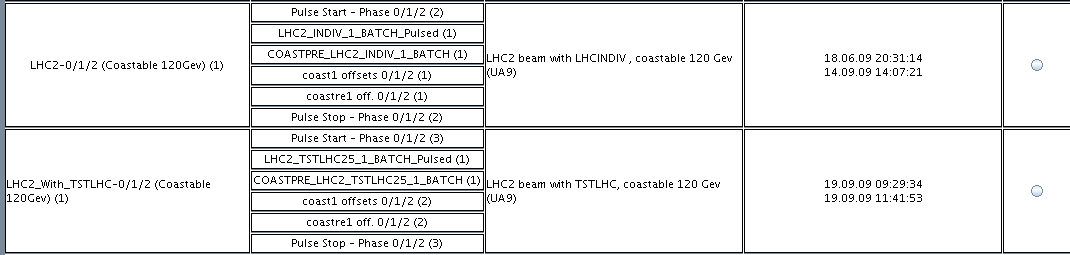 Pour changer de 1 a 4 batch sur chaque sequence les “Beams” sont déjà cree ( la description est dans le nom):	Pour chaque sequence il faut modifier les cycle pulse ainsi que le cycle Coast Prepare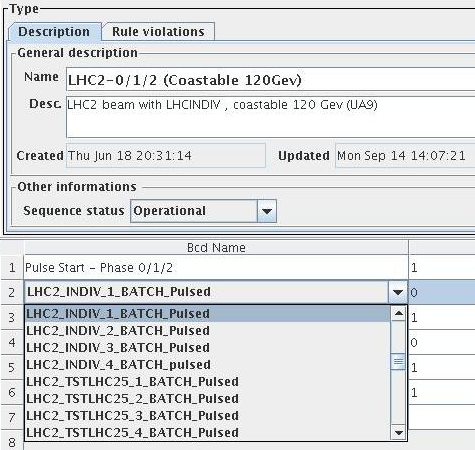 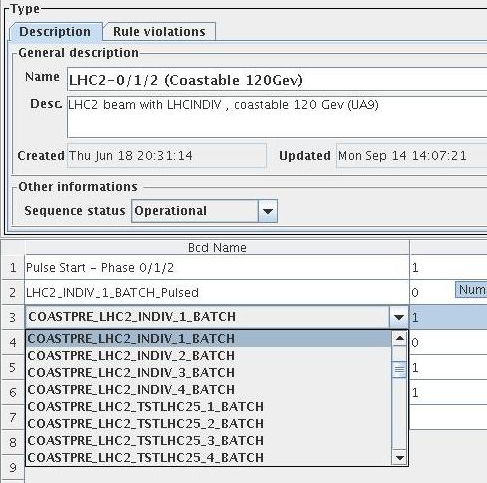 Faire attention après modification de la sequence :par defaut la repetition passé a “0”Important pour CoastPre a remettre a 1;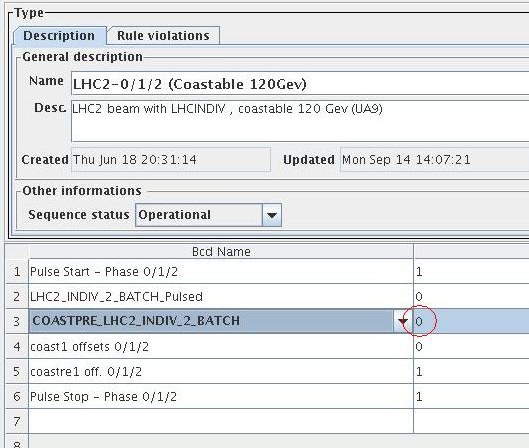 On peut aussi utilise la meme sequence pour les 2 types de faiceaux .A toi de voir